Brežice, 13. 03. 2019Na podlagi 5. in 11. člena Pravilnika o tekmovanju v tehniki prodaje, sprejetega 28. 11. 2017 na Združenju šol ekonomskih usmeritev in ekonomskih gimnazij Slovenije in Zvezi srednjih šol in dijaških domov Slovenije, objavljamo:RAZPIS 43. DRŽAVNEGA TEKMOVANJA V TEHNIKI PRODAJE, ki bo v četrtek, 11. aprila 2019,na Ekonomski in trgovski šoli Brežice, Bizeljska cesta 45, 8250 BrežiceTekmovanja se lahko udeležijo dijakinje in dijaki, ki so redno vpisani v izobraževalni program Trgovec, na srednje poklicnih in strokovnih šolah Republike Slovenije.Tekmovanje bo potekalo v sedmih tekmovalnih področjih – blagovnih skupinah:konfekcija,živila,kozmetika,veliki gospodinjski aparati,mali gospodinjski aparati,obutev inbarve – laki.Za vsako od tekmovalnih področjih lahko šole prijavijo na tekmovanje po enega tekmovalca. Tekmovanje v vseh razpisanih področjih ni obvezno, zato lahko šola prijavi manj tekmovalcev, kot je razpisano na področjih. Če bi bilo za tekmovalno področje manj kot pet prijav, tekmovanje na tem področju odpade.Šola organizatorica tekmovanja, to je Ekonomska in trgovska šola Brežice, Bizeljska cesta 45, 8250 Brežice, sprejema prijave do 1. 4. 2019. Kotizacija za posameznega tekmovalca znaša 18,00 € in se plača po računu, ki ga po tekmovanju izstavi sodelujoči šoli organizator tekmovanja.V prilogi pošiljamo prijavnico, pravila ocenjevanja ter tekmovalne naloge, ostali obrazci so na spletni strani šole.Z današnjim razpisom vabimo vse šole na 43. državno tekmovanje iz tehnike prodaje.Lepo pozdravljeni.Urška Senica								dr. Mojca Tomažinorganizatorica tekmovanja 						       ravnateljica43. DRŽAVNO TEKMOVANJE V TEHNIKI PRODAJE – Brežice, 11. april 2019P R O G R A M     T E K M O V A N J A8.00 - 8.15		Sprejem in registracija tekmovalcev, sprejem članov komisij, ravnateljev, 			ostalih sodelujočih in gostov na Ekonomski in trgovski šole Brežice8.20			Pozdravni nagovor, kratek kulturni program (športna dvorana)8.45			Srečanje ravnateljev in drugih gostov			Posvet članov ocenjevalnih komisij			Odhod tekmovalcev v učilnice po strokah:konfekcija (učilnica angleški jezik 2 – 0.17/pritličje)živila (učilnica kemija 1 – 0.15/pritličje)kozmetika (učilnica gospodarsko poslovanje 2 – 0.09/pritličje)veliki gospodinjski aparati (učilnica slovenski jezik 3 – 1.22/I. nadstropje)mali gospodinjski aparati (učilnica slovenski jezik 2 – 1.24/I. nadstropje)obutev (učilnica slovenski jezik 1 – 1.25/I. nadstropje)barve – laki (učilnica geografija – 1.28 /I. nadstropje)9.00			Ocenjevalne komisije dajo navodila tekmovalcem o poteku tekmovanja			in žrebanje tekmovalnih vprašanj.9.15			Odhod tekmovalcev in članov komisij s spremljevalci v trgovine9.30 - 9.10		Priprava tekmovalcev (trgovine)10.00 – 13.00		Potek tekmovanja12.00 – 14. 30		Kosilo za udeležence tekmovanja15.00 – 16.00		Kulturni program in svečana razglasitev (športna dvorana)Najboljša učna krivulja je prijazen nasmeh.Douglas PagelsUrška Senica								dr. Mojca Tomažinorganizatorica tekmovanja		       				ravnateljica	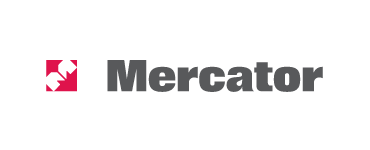 